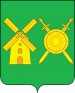 Управление образованияадминистрации  Володарского муниципального районаНижегородской областиПРИКАЗ20 мая 2020  года                                                                                         № 142Приказ по итогам муниципальнойнаучно-практической Конференциимладших школьников «Я - исследователь»   В соответствии с планом работы Управления образования администрации Володарского муниципального района Нижегородской области на 2019-2020 учебный год, на основании Положения о муниципальной научно-практической конференции младших школьников «Я - исследователь», утвержденного приказом Управления образования администрации Володарского муниципального района Нижегородской области от 24.04.2020г № 133 Об утверждении Положения о муниципальной научно-практической конференции младших школьников «Я – исследователь, с целью развития навыков исследовательской деятельности, выявления и поддержки одаренных учащихся, с 10 по 18 мая 2020 года состоялась муниципальная научно-практическая конференция младших школьников «Я – исследователь». Мероприятие проходило в дистанционном формате в один этап. На конференцию было представлено 35 работ 53 участниками 3-4 классов в шести секциях.   По итогам проведения КонференцииПРИКАЗЫВАЮ:Утвердить итоговый протокол муниципальной научно-практической Конференции младших школьников «Я – исследователь» (Приложение 1).Наградить Дипломами Управления образования администрации Володарского муниципального района Нижегородской области победителей и призёров муниципальной научно-практической конференции младших школьников «Я - исследователь» (Приложение 2).Наградить сертификатами участников Конференции.Объявить благодарность педагогам, подготовившим участников муниципальной научно-практической Конференции младших школьников «Я – исследователь» (Приложение 3).Объявить благодарность членам жюри муниципальной научно-практической Конференции младших школьников «Я – исследователь» (Приложение 4).Информационно-диагностическому кабинету Управления образования обобщить материалы победителей и призёров Конференции в сборник работ межшкольного научного общества учащихся начальных классов «Я – исследователь-2020».Контроль за исполнением приказа возложить на методиста ИДК Власенко Т.Н.       И.о. начальника        Управления образования                                            О.В.ПавловаПриложение 1 к приказу Управления образования от 20 мая 2020 года № 142Протокол оценки работ муниципальной научно-практической Конференции младших школьников «Я - исследователь – 2020»Гуманитарная секция Естественно-научная секция Секция прикладного творчестваСекция здоровьесбереженияСоциальная секция Математическая секция Историко-краеведческая секция Приложение 2 к приказу Управления образования от 20 мая 2020 года № 142Победители и призёры муниципальной научно-практической Конференции младших школьников «Я – исследователь - 2020»Приложение 3 к приказу Управления образования от 20 мая 2020 года № 142Список педагогических работников, подготовивших участников муниципальной научно-практической Конференции младших школьников «Я – исследователь»Приложение 4 к приказу Управления образования от 20 мая 2020 года №142Состав жюри муниципальной научно-практической Конференции младших школьников «Я - исследователь»Власенко Т.Н.., методист ИДК Управления образования;Паникарова Е.В., методист ИДК Управления образования;Кулалаева С.Н., заместитель директора по УВР МБОУ НШ №12 п. Ильиногорск;Набалова О.В., руководитель РМО учителей начальных классов, учитель начальных классов МБОУ СШ №9 п. Мулино;Полетучая О.И., учитель начальных классов МАОУ СШ №8 п. Новосмолинский;6. Лебеда Н.П., учитель начальных классов МАОУ «Гимназия№1»;7. Степанова Г.В., учитель начальных классов МБОУ НШ №12 п.Ильиногорск;9. Солдатова О.А., учитель начальных классов МБОУ СШ №4 имени В.С.Садового п.Юганец№ п/пФ.И.КлассООТемаКачество оформления (оценивается общее впечатление от оформления работы) -  5б.Актуальность. Научно-практическая значимость работы – 5 б.Подбор материала, содержательность, полнота (согласно заявленной теме) – 5 б.Проявление глубины и широты знаний предметной области – 5 б.Четкость изложения – 5 б.Использование собственных (авторских) материалов – 5б.Дополнительные баллы – 5б.Сумма балловРейтинг1Захарова Татьяна,Меркулова Оксана4 б1«Маленький подвиг в истории одного солдата»45444422732Метелькова Инесса44«Великий и могучий…» школьный жаргон и культура речи---------3Кравченко Тимофей, Полушенко Елена48«Колыбельная»54555412924Майорова Ульяна410Помните! Через века, через года, - помните! О тех, кто уже не придет никогда, - помните!4,5554,54,54,52301№ п/пФ.И.КлассООТемаКачество оформления (оценивается общее впечатление от оформления работы) -  5б.Актуальность. Научно-практическая значимость работы – 5 б.Подбор материала, содержательность, полнота (согласно заявленной теме) – 5 б.Проявление глубины и широты знаний предметной области – 5 б.Четкость изложения – 5 б.Использование собственных (авторских) материаловДополнительные баллы – 5б.Сумма балловРейтинг1Кораблёва Юлия,Кузнецова Дарья4 б1«Влияние использованных батареек на окружающую среду и здоровье человека»4444441258-92Лупало Ксения42"Изучение качества воды в домашних условиях»3,54,54,54,54,52,5024113Батраков Кирилл34«Шахматы как модель жизни»5555551,531,51-34Павленков Роман, Трофимова Елизавета, Буренкова Ксения44«Овёс как сидерат»444,54,54,53024,5105Киселёва Юлия4-а8Формикарий.   Муравьиная ферма дома»54,544,55312776Охов Амир3-б8«Фаст –фуд- вкусная еда или опасная беда?»54,555551,53147Бушуев Егор4-б8«Растения прекрасные и опасные. Борщевик»554,54,5542,530,55-68Бормотов Данила, Власенко Елизавета, Колганова Виктория4-в8«Мой первый гербарий»555554,5231,51-39Девришалиева Алиса, Девришалиева Вероника3-а4-в8«Магия цвета в повседневной жизни»4,54,54,554,552,530,55-610Бударагин Андрей 412«Секреты пчеловодства»54,55545331,51-311Богатков Матвей412«Сортируй ради будущего!»44,545443,5258-912Шерстнева АрианнаЗахарова ЗаринаГлазнев АртёмКононов МаксимШустова Анастасия3аГимназия №1Морская вода333333,5119,512№ п/пФ.И.КлассООТемаКачество оформления (оценивается общее впечатление от оформления работы) -  5б.Актуальность. Научно-практическая значимость работы – 5 б.Подбор материала, содержательность, полнота (согласно заявленной теме) – 5 б.Проявление глубины и широты знаний предметной области – 5 б.Четкость изложения – 5 б.Использование собственных (авторских) материалов – 5б.Дополнительные баллы – 5б.Сумма балловРейтинг1Второва Василиса3-а8«Символ года»55555533332Стариннова Анастасия4-а8«Дизайнерские игрушки»55455553413Бродникова Дарина3-в8«Пластилиновый мир»44555433044Барыльник Диана, Дороженко Маргарита, Слюдова Арина3-б8«Театр своими руками»5555553,533,525Копа Карина4а10Не то дорого, что красно золото, а то дорого, что мастера доброго.34544532866Дугушкина Олеся 412«Памятные моменты украшают жизнь»44454,54429,557Власова Злата3а10Кукла и современные дети.3333330187№ п/пФ.И.КлассООТемаКачество оформления (оценивается общее впечатление от оформления работы) -  5б.Актуальность. Научно-практическая значимость работы – 5 б.Подбор материала, содержательность, полнота (согласно заявленной теме) – 5 б.Проявление глубины и широты знаний предметной области – 5 б.Четкость изложения – 5 б.Использование собственных (авторских) материалов – 5б.Дополнительные баллы – 5б.Сумма балловРейтинг1Киперь Анастасия49Сон- бесполезная трата времени или жизненная необходимость для организма?4444433262№ п/пФ.И.КлассООТемаКачество оформления (оценивается общее впечатление от оформления работы) -  5б.Актуальность. Научно-практическая значимость работы – 5 б.Подбор материала, содержательность, полнота (согласно заявленной теме) – 5 б.Проявление глубины и широты знаний предметной области – 5 б.Четкость изложения – 5 б.Использование собственных (авторских) материаловДополнительные баллы – 5б.Сумма балловРейтинг1Ярошенко Анастасия42"Школьная форма, которую  полюбит каждый"44333302082Сипратова Снежана42«Улицы своего поселка»4444,543,52266-73Коллективная работа 45«Это нужно – не мертвым!  Это надо – живым!»44443,542,5266-74Гайсин Иван3-а8«Мой друг спирограф»55554,55433,515Масловский Владислав3-б8«Профессии будущего»554,54,54,54,543326Стрежнев Анатолий3-б8«Загляните в семейный альбом»44,554,544,5329,547Кривоногова Полина4а10Профессия моей мечты  – кинолог4454442,527,558Федорова Полина3в10Слайм -антистрессор. Миф или реальность?33333411799Андреев Ярослав, Белякова Екатерина, Гурьянов Егор, Мизюрина София, Ожаренков Дмитрий3бГимназия №1 Легко ли делать добрые дела5555552,532,53№ п/пФ.И.КлассООТемаКачество оформления (оценивается общее впечатление от оформления работы) -  5б.Актуальность. Научно-практическая значимость работы – 5 б.Подбор материала, содержательность, полнота (согласно заявленной теме) – 5 б.Проявление глубины и широты знаний предметной области – 5 б.Четкость изложения – 5 б.Использование собственных (авторских) материалов – 5б.Дополнительные баллы – 5б.Сумма балловРейтинг1Симаш Есения3-а8«Магия числа 3»5455544321№ п/пФ.И.КлассООТемаКачество оформления (оценивается общее впечатление от оформления работы) -  5б.Актуальность. Научно-практическая значимость работы – 5 б.Подбор материала, содержательность, полнота (согласно заявленной теме) – 5 б.Проявление глубины и широты знаний предметной области – 5 б.Четкость изложения – 5 б.Использование собственных (авторских) материаловДополнительные баллы – 5б.Сумма балловРейтинг1Шубняков Дмитрий46«Музей природы – часть истории поселка Смолино»554,54,54,54330,51Секция№ п\пФ.И.уч-сяКлассООТема работыПобедитель \ призёрГуманитарная секция1Майорова Ульяна410Помните! Через века, через года, - помните!О тех, кто уже не придет никогда, - помните!ПобедительГуманитарная секция2Кравченко Тимофей, Полушенко Елена48«Колыбельная»ПризёрГуманитарная секция3Захарова Татьяна,Меркулова Оксана4 б1«Маленький подвиг в истории одного солдата»ПризёрЕстественно-научная секция1Батраков Кирилл34«Шахматы как модель жизни»ПобедительЕстественно-научная секция2Бормотов Данила, Власенко Елизавета, Колганова Виктория4-в8«Мой первый гербарий»ПобедительЕстественно-научная секция3Бударагин Андрей412«Секреты пчеловодства»ПобедительЕстественно-научная секция4Охов Амир3-б8«Фаст –фуд- вкусная еда или опасная беда?»ПризёрЕстественно-научная секция5Бушуев Егор4-б8«Растения прекрасные и опасные. Борщевик»ПризёрЕстественно-научная секция6Девришалиева Алиса, Девришалиева Вероника3-а4-в8«Магия цвета в повседневной жизни»ПризёрСекция прикладного творчества1Стариннова Анастасия4-а8«Дизайнерские игрушки»ПобедительСекция прикладного творчества2Барыльник Диана, Дороженко Маргарита, Слюдова Арина3-б8«Театр своими руками»ПризёрСекция прикладного творчества3Второва Василиса3-а8«Символ года»ПризёрСекция здоровьесбережения1Киперь Анастасия49Сон- бесполезная трата времени или жизненная необходимость для организма?ПризёрСоциальная секция1Гайсин Иван3-а8«Мой друг спирограф»ПобедительСоциальная секция2Масловский Владислав3-б8«Профессии будущего»ПризёрСоциальная секция3Андреев Ярослав, Белякова Екатерина,Гурьянов Егор, Мизюрина София, Ожаренков Дмитрий3бГимназия №1Легко ли делать добрые делаПризёрМатематическая секция1Симаш Есения3-а8«Магия числа 3»ПобедительИсторико-краеведческая секция1Шубняков Дмитрий46«Музей природы – часть истории поселка Смолино»Победитель№ п/пФ.И.О.ДолжностьОО1Майорова Ольга Владимировнаучитель начальных классовМБОУ СШ №12Рябова Светлана Юрьевнаучитель начальных классовМБОУ СШ №23Красикова ЛарисаЮрьевнаучитель начальных классовМБОУ СШ №4 имени В.С.Садового4Андреева Екатерина Александровнаучитель начальных классовМБОУ СШ №55Макеева Галина Викторовнаучитель начальных классовМБОУ СШ №66Сюбаева Елена Александровнаучитель начальных классовМАОУ СШ №87Буянова Ирина Александровнаучитель начальных классовМАОУ СШ №88Барскова Лидия Анатольевнаучитель начальных классовМАОУ СШ №89Токарева Марина Борисовнаучитель начальных классовМАОУ СШ №810Дудникова Светлана Алексеевнапедагог-психологМАОУ СШ №811Гафарова Татьяна Геннадьевнаучитель английского языкаМАОУ СШ №812Лобова Ирина Сергеевнаучитель начальных классовМАОУ СШ №814Лапшина Мария Андреевнаучитель начальных классовМАОУ СШ №815Гольцова Марина Андреевнаучитель начальных классовМБОУ СШ №916Богучарская Елена Николаевнаучитель начальных классовМАОУ СШ №1017Чалкова Валентина Александровнаучитель начальных классовМАОУ СШ №1018Грачева Маргарита Сергеевнаучитель начальных классовМАОУ СШ №1019Карталова Елена Валерьевнаучитель начальных классовМБОУ НШ №1220Тихонова Наталья Викторовнаучитель начальных классовМБОУ НШ №1221Рахманова Сеида Сеидовнаучитель начальных классовМАОУ «Гимназия №1»22Хонякина Екатерина Владимировнаучитель начальных классовМАОУ «Гимназия №1»